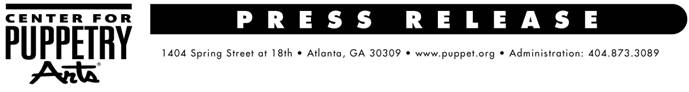 For more information, contact:Becca Meyer / Jennifer Walker BRAVE Public Relations, 404.233.3993bmeyer@bravepublicrelations.com / 
jwalker@bravepublicrelations.comThe rainforest comes alive at the Center for Puppetry ArtsSpecial events during Rainforest Adventures demonstrate the fun and wonders of scienceATLANTA (January 11, 2018) – Families are invited to step inside the rainforest and get hands-on with a variety of fun activities as the Center for Puppetry Arts celebrates Rainforest Adventures, playing January 23-March 4. All special events are included at no extra charge with paid show admission. Rainforest Adventures is an original production featuring more than 40 puppets representing animals from the Amazonian rainforest, including frogs! To celebrate the opening weekend of the show on Saturday, January 27, the Atlanta Botanical Garden will be on-site with a hands-on discovery station to help patrons explore the fascinating world of croaking amphibians! Guests will learn about tropical frogs and the differences between toads and other amphibians through living examples from the Garden's amphibian conservation collection. This interactive activity will help kids see these animals up close before seeing the puppet version!On Sunday, January 28, the Center is pleased to host Atlanta-area Girl Scouts during Girl Scouts STEM Day! Girl Scouts are invited to enjoy a special program where they can earn all four STEM patches during a fun-filled day guaranteed to educate, entertain and inspire. Space is available on a first come, first serve basis. Next up on Saturday, February 3, the Center for Puppetry Arts is throwing a birthday party for one of Sesame Street’s most iconic muppets – Elmo! Families can celebrate with an Elmo bounce house and special Elmo donuts from Bon Glaze (while supplies last). Fun fact: Elmo turns 3 and a half every year!Sixty percent of the Amazon rainforest is located in Brazil. On Saturday, February 10, the Center will celebrate Brazilian culture with a live demonstration of the traditional Brazilian martial art of capoeira and live Brazilian music presented by Axe Capoeira Atlanta.  On Saturday, February 17, the Center is giving away a Folkmanis Sloth Puppet! The three-toed sloth is another animal kids can look forward to meeting during the show. All patrons will have the opportunity to enter a drawing for a chance to win a baby sloth puppet from our Museum Store! A sensory-friendly performance of the show will take place Sunday, February 11, continuing the Center’s dedication to providing programming for patrons with ASD. The Center’s ASD programming includes sensory-friendly adjustments to the performance as well as the Worlds of Puppetry Museum and the Create-A-Puppet Workshop™.  For details, visit  puppet.org/programs/asd.  On Saturday, February 24, educators from the Chattahoochee Nature Center will be at the Center for a presentation and paper snake bracelet activity. Finally, on the last weekend, Saturday, March 3, Zoo Atlanta’s Zoomobile will be on-site with animals native to the rainforest to celebrate World Wildlife Day!	Rainforest Adventures  is recommended for ages 4 and up. All-inclusive tickets to all shows include entrance to the Create-A-Puppet Workshop™, where guests can make, decorate and perform with their own Pink River Dolphin Marionette, as well as admission to the Worlds of Puppetry Museum. All special events are from 10 a.m. – 1 p.m. and are included at no extra charge with paid admission. Tickets can be purchased online at www.puppet.org or by calling 404.873.3391. ###The Center for Puppetry Arts is supported in part by: Fulton County Arts Council • City of Atlanta Mayor’s Office of Cultural Affairs • Georgia Council for the Arts • The Zeist Foundation • The Jim Henson CompanyFor a complete list of the Center’s major supporters visit www.puppet.org/about/sponsors.Center for Puppetry Arts® is a unique cultural treasure – a magical place where children and adults are educated, enlightened, and entertained. Since 1978, the Center has introduced millions of visitors to the wonder and art of puppetry and has touched the lives of many through enchanting performances, curriculum-based workshops, and the hands-on Museum as well as Distance Learning and Outreach programs. Center for Puppetry Arts is a non-profit, 501(c)(3) organization and is supported in part by contributions from corporations, foundations, government agencies, and individuals. Major funding is provided by the Fulton County Board of Commissioners and the City of Atlanta Mayor’s Office of Cultural Affairs. These programs are also supported in part by the Georgia Council for the Arts through the appropriations of the Georgia General Assembly. GCA is a partner agency of the National Endowment for the Arts. The Center is a member of Theatre for Young Audiences (TYA/USA/ASSITEJ).The Center also serves as headquarters of UNIMA-USA, the American branch of Union Internationale de la Marionnette, the international puppetry organization.